     Week Three: Challenging Your Thinking Today’s Agenda:Check-inHomework ReviewHow Thinking Affects UsCognitive DistortionsHow to Challenge Your ThoughtsPractice Restructuring ThinkingToday’s Packet includes:InterpretationsCBT Explanation Cognitive DistortionsChallenging Negative ThinkingPractice Restructuring ThinkingHomework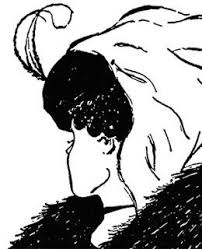 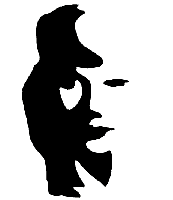 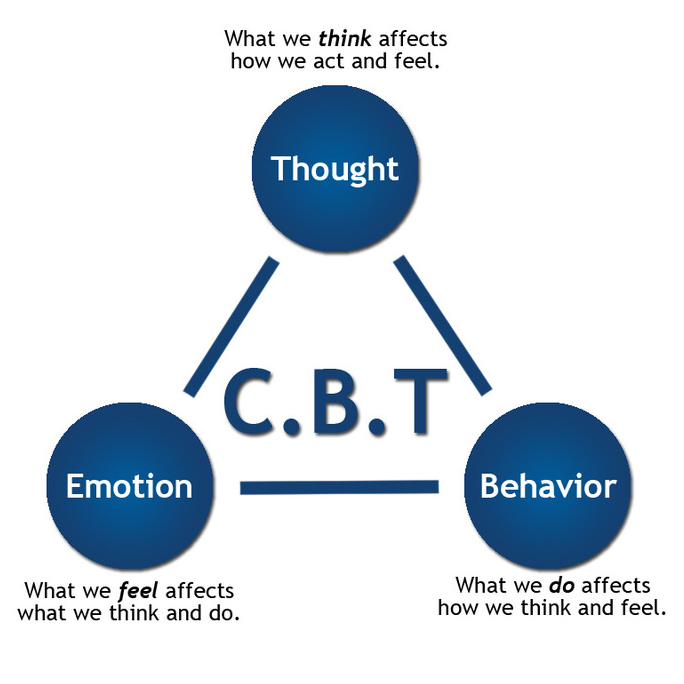 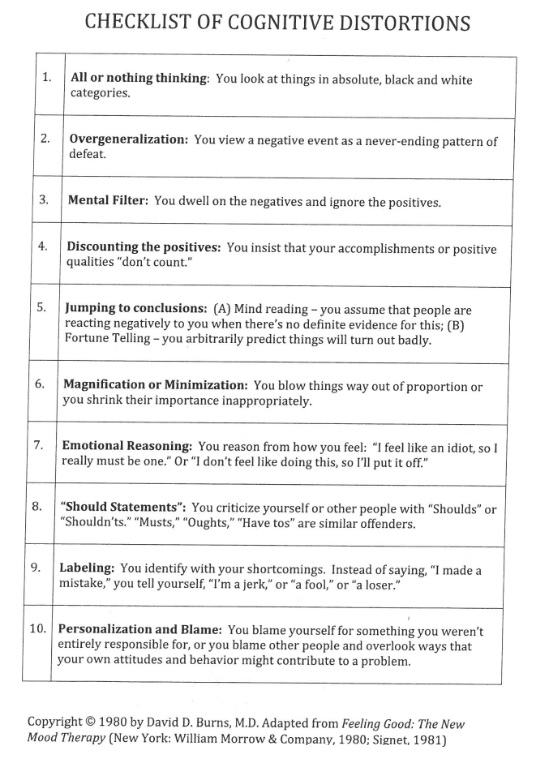 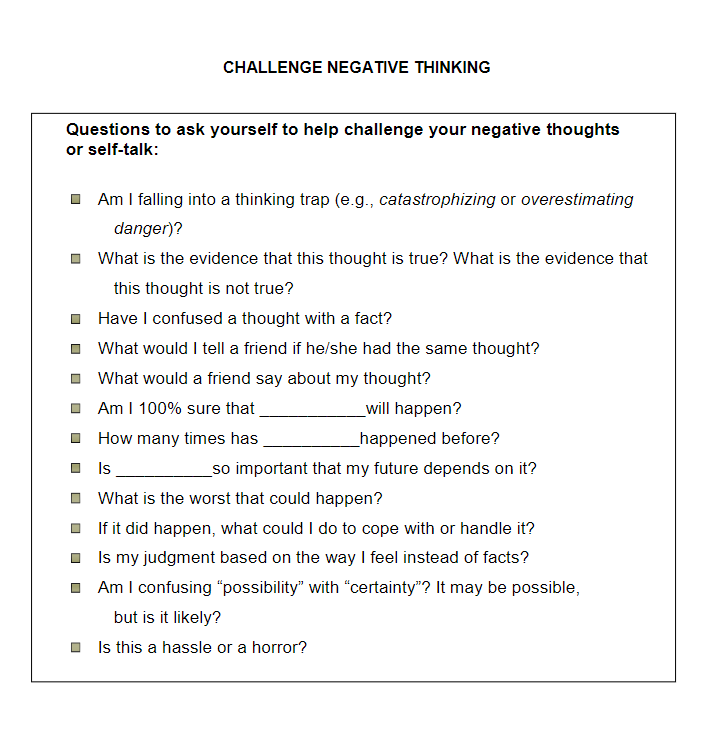 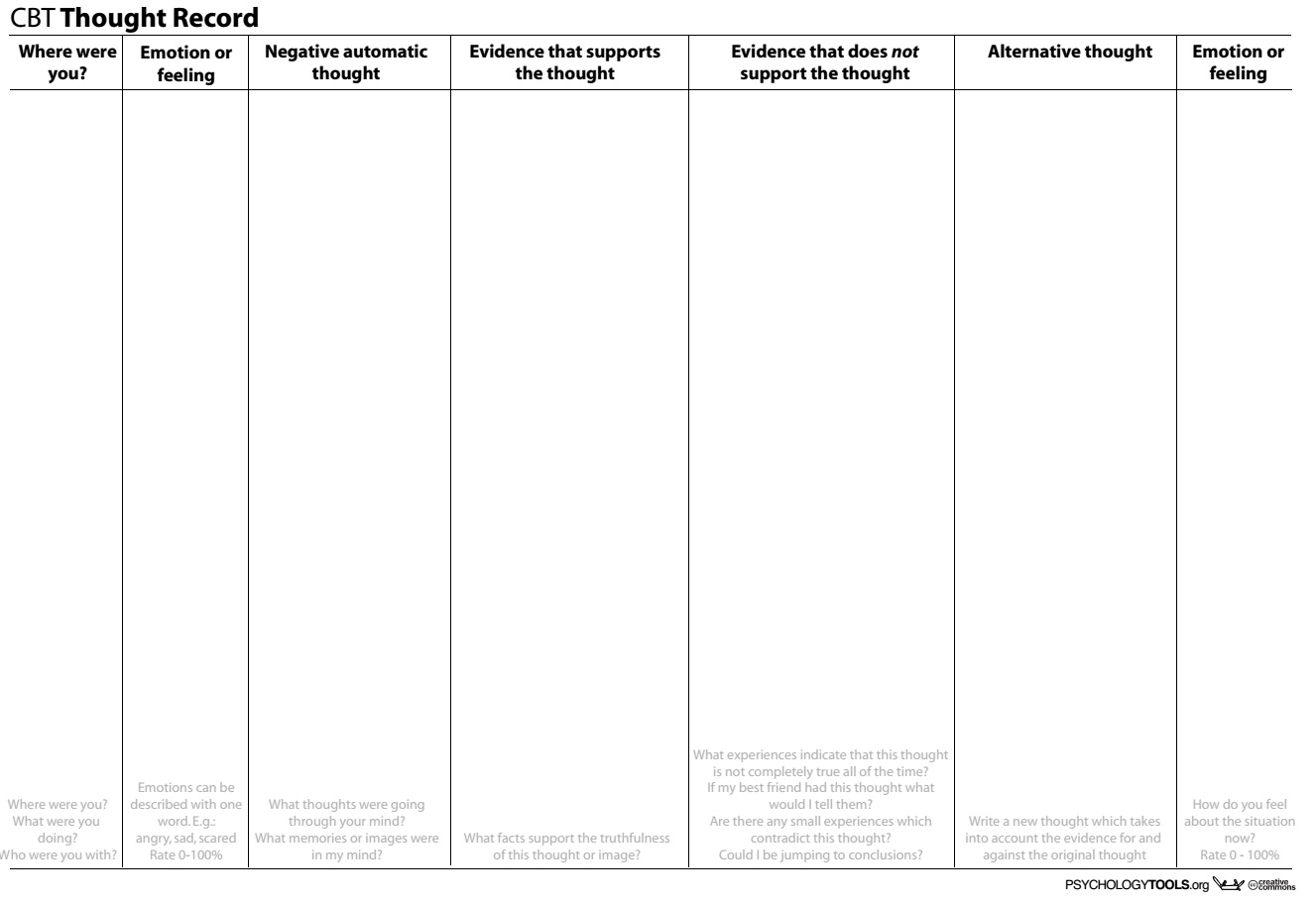 HOMEWORKWe need to make small changes in our thinking and behavior EVERY DAY to more effectively manage stress.DayPre-Stress Rating (0-10)Skill UsedPost-Stress Rating (0-10)How did it go?